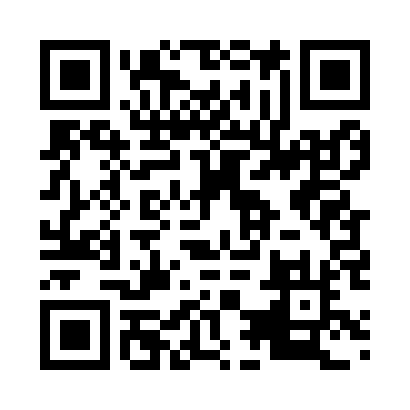 Prayer times for Longuelune, FranceWed 1 May 2024 - Fri 31 May 2024High Latitude Method: Angle Based RulePrayer Calculation Method: Islamic Organisations Union of FranceAsar Calculation Method: ShafiPrayer times provided by https://www.salahtimes.comDateDayFajrSunriseDhuhrAsrMaghribIsha1Wed5:156:351:535:539:1210:332Thu5:136:331:535:549:1310:343Fri5:106:321:535:549:1510:364Sat5:086:301:535:559:1610:385Sun5:066:291:535:569:1810:406Mon5:046:271:535:569:1910:427Tue5:026:251:535:579:2010:448Wed5:006:241:525:579:2210:469Thu4:586:221:525:589:2310:4810Fri4:566:211:525:589:2510:5011Sat4:546:201:525:599:2610:5212Sun4:526:181:525:599:2710:5413Mon4:506:171:526:009:2910:5614Tue4:486:151:526:009:3010:5815Wed4:466:141:526:019:3111:0016Thu4:446:131:526:019:3311:0117Fri4:426:121:526:029:3411:0318Sat4:416:101:526:029:3511:0519Sun4:396:091:536:039:3711:0720Mon4:376:081:536:039:3811:0921Tue4:366:071:536:049:3911:1122Wed4:346:061:536:049:4011:1223Thu4:326:051:536:059:4111:1424Fri4:316:041:536:059:4311:1625Sat4:296:031:536:069:4411:1826Sun4:286:021:536:069:4511:1927Mon4:266:011:536:069:4611:2128Tue4:256:001:536:079:4711:2329Wed4:235:591:536:079:4811:2430Thu4:225:591:546:089:4911:2631Fri4:215:581:546:089:5011:27